PROFILEName	:	K Anwar Sathik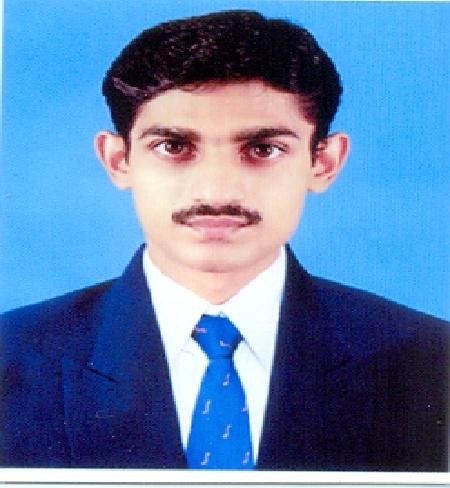 Sex	:	MaleDesignation	:	Assistant Professor4. Date of Birth :	01-05-1984Address	:Residential	Office20 Sultan Street,	Department of Computer Science & IT (SF)Keeranur – 622 502,	Jamal Mohamed College (Autonomous)Pudukkottai – District.	Tiruchirappalli– 620 020.Mobile: 99651 87007	E-Mail: anwarsathikk_1584@Yahoo.co.inEducational Qualifications:Examination Passed		Year B C A	-	2004M C A	-	2007M.Phil (C.S)	-	2012Experience:Polytechnic:	1 YearUndergraduate:	12 yearsPostgraduate:	---M.Phil:	---Languages known	:	English, Tamil.Areas of Specialization :	1. Programming in C,Object Oriented Programming with C++.Visual Basic 6.0Subjects Taught	:Under Graduate	:	1. Office AutomationProgramming in CObject Oriented Programming with C++,Java Programming,Web Technology,Visual Basic,Basic Concept of computer scienceDesk Top PublishingInternet and its ApplicationsE-commercePost Graduate	:	-------Details of Seminars / Conferences / Workshops Attended: Two Days Workshop on “Research Methodology in Computer Science” at PG & Research Department of Computer Science, Jamal Mohamed College (Autonomous), Trichy - 20, from December 21st to 22nd of 2010. UGC Autonomous Grant National Level Seminar On Examination Reforms organized by PG & Research Department of Computer Science, Jamal Mohamed College (Autonomous), Trichy - 20, on February 24, 2012. UGC Autonomous Grant National Conference On Advanced Computing organized by PG & Research Department of Computer Science, Jamal Mohamed College (Autonomous), Trichy - 20, on 7th March, 2013. State Level Seminar On Computing And Communication Technologies organized by PG & Research Department of Computer Science, Jamal Mohamed College (Autonomous), Trichy - 20, on 25th February 2015. UGC Autonomous Grant National Conference On ADVANCED COMPUTING organized by PG & Research Department of Computer Science, Jamal Mohamed College (Autonomous), Trichy - 20, on 5th March, 2015.